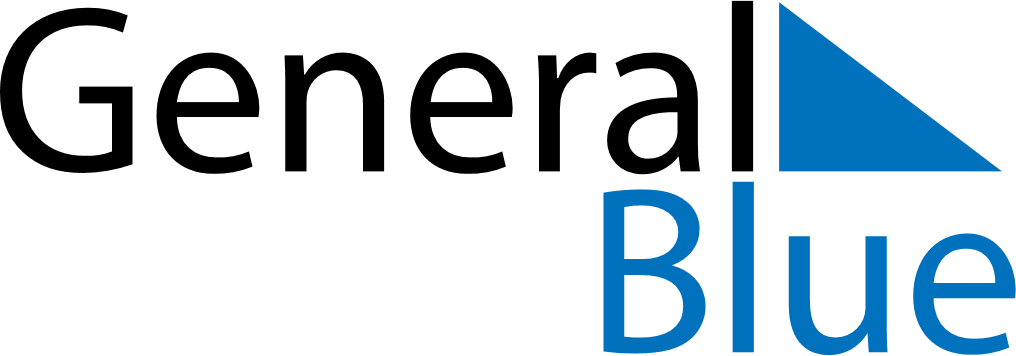 June 2024June 2024June 2024June 2024June 2024June 2024June 2024Parnamirim, Rio Grande do Norte, BrazilParnamirim, Rio Grande do Norte, BrazilParnamirim, Rio Grande do Norte, BrazilParnamirim, Rio Grande do Norte, BrazilParnamirim, Rio Grande do Norte, BrazilParnamirim, Rio Grande do Norte, BrazilParnamirim, Rio Grande do Norte, BrazilSundayMondayMondayTuesdayWednesdayThursdayFridaySaturday1Sunrise: 5:24 AMSunset: 5:12 PMDaylight: 11 hours and 47 minutes.23345678Sunrise: 5:25 AMSunset: 5:12 PMDaylight: 11 hours and 47 minutes.Sunrise: 5:25 AMSunset: 5:13 PMDaylight: 11 hours and 47 minutes.Sunrise: 5:25 AMSunset: 5:13 PMDaylight: 11 hours and 47 minutes.Sunrise: 5:25 AMSunset: 5:13 PMDaylight: 11 hours and 47 minutes.Sunrise: 5:25 AMSunset: 5:13 PMDaylight: 11 hours and 47 minutes.Sunrise: 5:26 AMSunset: 5:13 PMDaylight: 11 hours and 47 minutes.Sunrise: 5:26 AMSunset: 5:13 PMDaylight: 11 hours and 47 minutes.Sunrise: 5:26 AMSunset: 5:13 PMDaylight: 11 hours and 47 minutes.910101112131415Sunrise: 5:26 AMSunset: 5:13 PMDaylight: 11 hours and 47 minutes.Sunrise: 5:26 AMSunset: 5:14 PMDaylight: 11 hours and 47 minutes.Sunrise: 5:26 AMSunset: 5:14 PMDaylight: 11 hours and 47 minutes.Sunrise: 5:27 AMSunset: 5:14 PMDaylight: 11 hours and 47 minutes.Sunrise: 5:27 AMSunset: 5:14 PMDaylight: 11 hours and 46 minutes.Sunrise: 5:27 AMSunset: 5:14 PMDaylight: 11 hours and 46 minutes.Sunrise: 5:27 AMSunset: 5:14 PMDaylight: 11 hours and 46 minutes.Sunrise: 5:28 AMSunset: 5:14 PMDaylight: 11 hours and 46 minutes.1617171819202122Sunrise: 5:28 AMSunset: 5:15 PMDaylight: 11 hours and 46 minutes.Sunrise: 5:28 AMSunset: 5:15 PMDaylight: 11 hours and 46 minutes.Sunrise: 5:28 AMSunset: 5:15 PMDaylight: 11 hours and 46 minutes.Sunrise: 5:28 AMSunset: 5:15 PMDaylight: 11 hours and 46 minutes.Sunrise: 5:29 AMSunset: 5:15 PMDaylight: 11 hours and 46 minutes.Sunrise: 5:29 AMSunset: 5:16 PMDaylight: 11 hours and 46 minutes.Sunrise: 5:29 AMSunset: 5:16 PMDaylight: 11 hours and 46 minutes.Sunrise: 5:29 AMSunset: 5:16 PMDaylight: 11 hours and 46 minutes.2324242526272829Sunrise: 5:29 AMSunset: 5:16 PMDaylight: 11 hours and 46 minutes.Sunrise: 5:30 AMSunset: 5:16 PMDaylight: 11 hours and 46 minutes.Sunrise: 5:30 AMSunset: 5:16 PMDaylight: 11 hours and 46 minutes.Sunrise: 5:30 AMSunset: 5:17 PMDaylight: 11 hours and 46 minutes.Sunrise: 5:30 AMSunset: 5:17 PMDaylight: 11 hours and 46 minutes.Sunrise: 5:30 AMSunset: 5:17 PMDaylight: 11 hours and 46 minutes.Sunrise: 5:30 AMSunset: 5:17 PMDaylight: 11 hours and 46 minutes.Sunrise: 5:31 AMSunset: 5:18 PMDaylight: 11 hours and 46 minutes.30Sunrise: 5:31 AMSunset: 5:18 PMDaylight: 11 hours and 46 minutes.